KAMPÜS BİZİM ORMAN BİZİM ÇEVRE BİZİM SAĞLIK BİZİMGaziantep Üniversitesi Çevre Araştırma Merkezi (GÜÇAMER) öncülüğünde, 03 Aralık 2016 Cumartesi günü 11:00 ile 15:00 saatleri arasında ‘’KAMPÜS BİZİM ORMAN BİZİM’’ projesi kapsamında, Gaziantep Üniversitesi kampüs alanı içerisindeki ormanlık alanların temizliği yapıldı. Temizlik etkinliğine; Gaziantep Üniversitesi Çevre Topluluğu, Bisiklet Topluluğu, Kafkas Halk Dansı Topluluğu, Mühendislik Topluluğu, Dağcılık Topluluğu, Bilimsel Araştırmalar Topluluğu, Motor Sporları Topluluğu, Gaziantep Tema il Teşkilatı, Rektör yardımcı Prof. Dr. Savaş GÜRSOY, akademik ve idari personelimiz ile öğrencilerden oluşan yaklaşık 150 kişi katıldı.Etkinlik sonunda konuşan GÜÇAMER müdürü Öğr. Gör. Mehmet ATILGAN; Yurdumuzun süsü ulusumuzun gücü olan ormanlarımız, toplu yaşam alanlarının vazgeçilmez öğelerinden birisi olup ülkemizin ve dünyanın akciğeri vazifesi gördüğünü belirterek; temiz çevre sağlıklı yaşamı için en önemli koşulundan birisinin de ormanlık alanlar olduğunu belirtti. Kampüs alanımızdaki ormanlık alanlarımızı korumak ve temizlemek hepimizin görevidir. Ormanlık alanlarımız için yaptığımız Kampüs Bizim Orman Bizim etkinliğimiz ile ormanlarımızı temizleyerek farkındalık yaratmak ve temiz orman, temiz çevre ve sağlıklı yaşam fikrini üniversitemiz öğrencilerine iletmeye çalıştıklarını açıkladı. Yapılan bu etkinlikle temiz çevre ve bakımlı ormanda yaşamanın her öğrencinin hakkı olduğunu, bunu sağlamak için öğrencilere çevre ve sağlık bilinci aşılamaya yardımcı olduklarını ve var olan bilinci aktif hale getirdiklerini vurguladı.Gaziantep Üniversitesi Çevre Topluluğu (GÜÇET) Başkanı Endüstri Mühendisliği Bölümü öğrencisi Yusuf KATARCI da açıklamalarında; “Temiz Çevre Sağlıklı Yaşam’’ sloganından yola çıkarak, bu dönem başlattığımız ve her dönem devam ettirmeyi istediğimiz ‘’KAMPÜS BİZİM ORMAN BİZİM’’ projemiz ile daha temiz bir GAZİANTEP ÜNİVERSİTESİ için kollarımızı sıvadığımızı buradan bildirmek isteriz. İlk olarak, kampus yerleşkesinde bir temizlik kampanyası başlattık ve kampus içi çevre temizliğini düzenledikten sonra, projemizin isminden de anlaşılacağı üzere ormanda bizim diyerek bugünde orman arazisinde bir temizlik etkinliği gerçekleştirdik. Daha önceki projelerimizde de belirttiğimiz gibi ÇEVRENİN BİZE DEĞİL, BİZİM ÇEVREYE İHTİYACIMIZ VAR diyerek tüm GAÜN öğrencilerini duyarlı olmaya davet etti.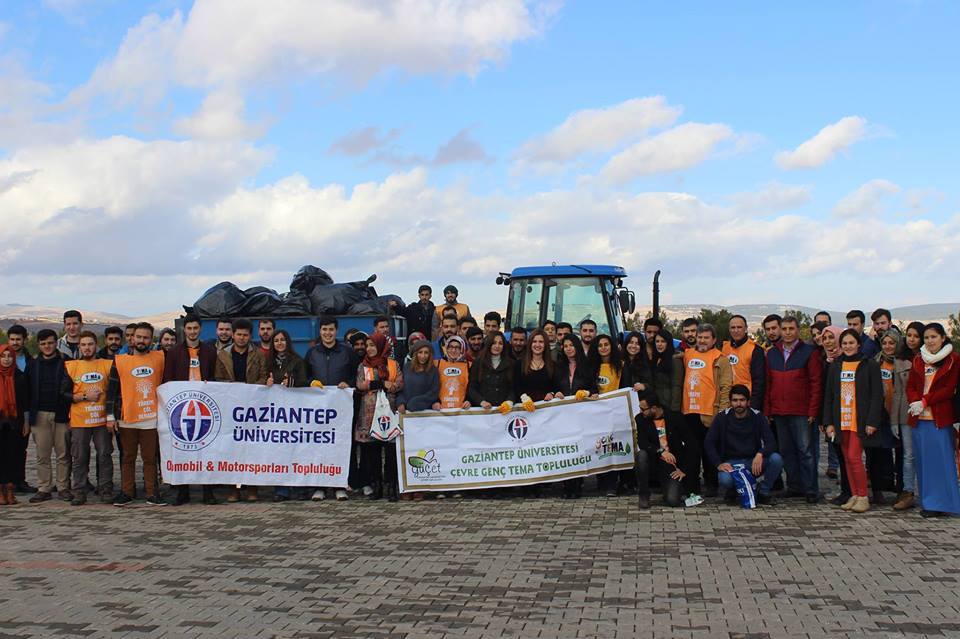 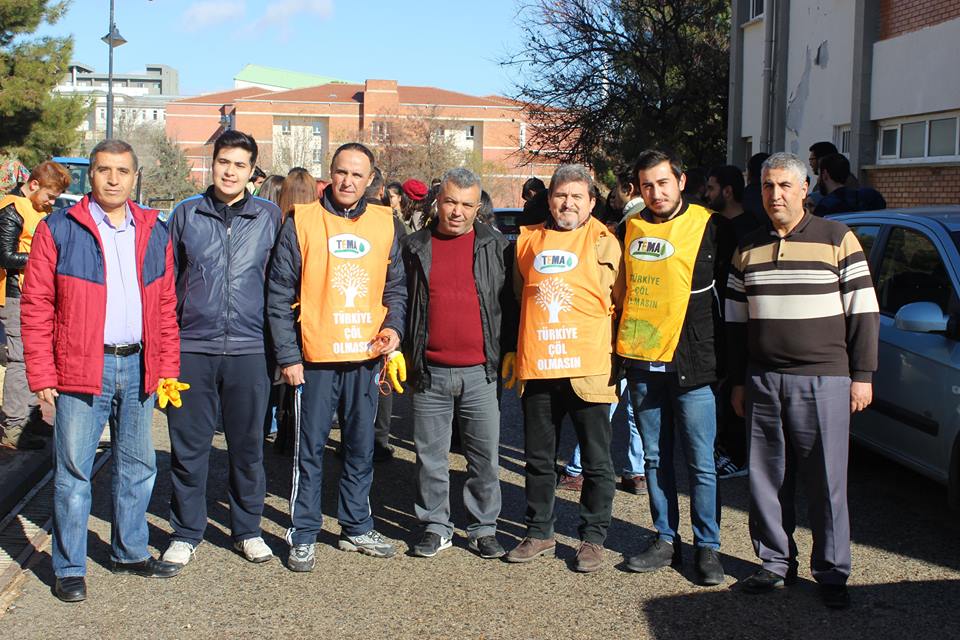 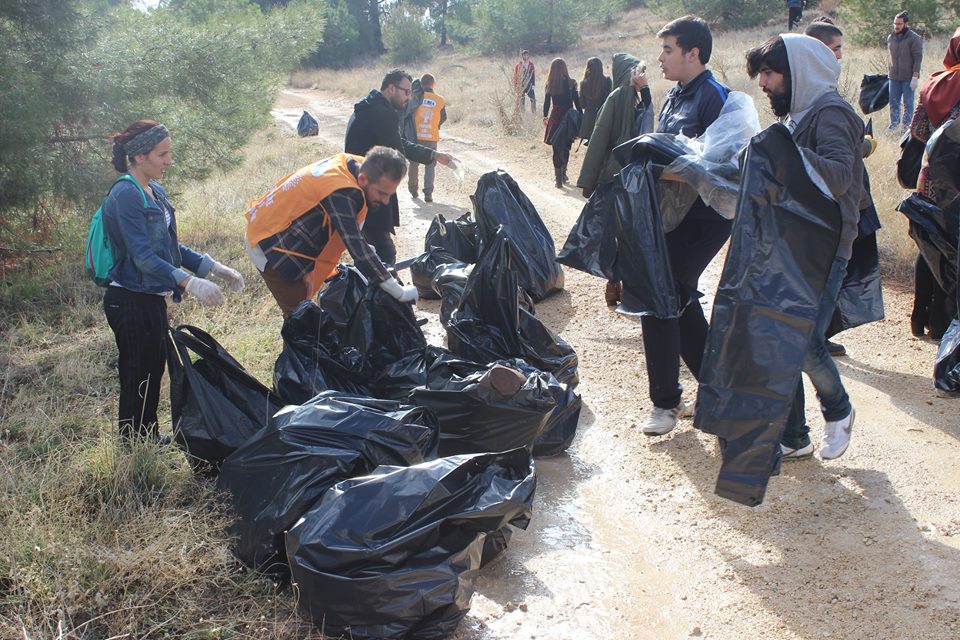 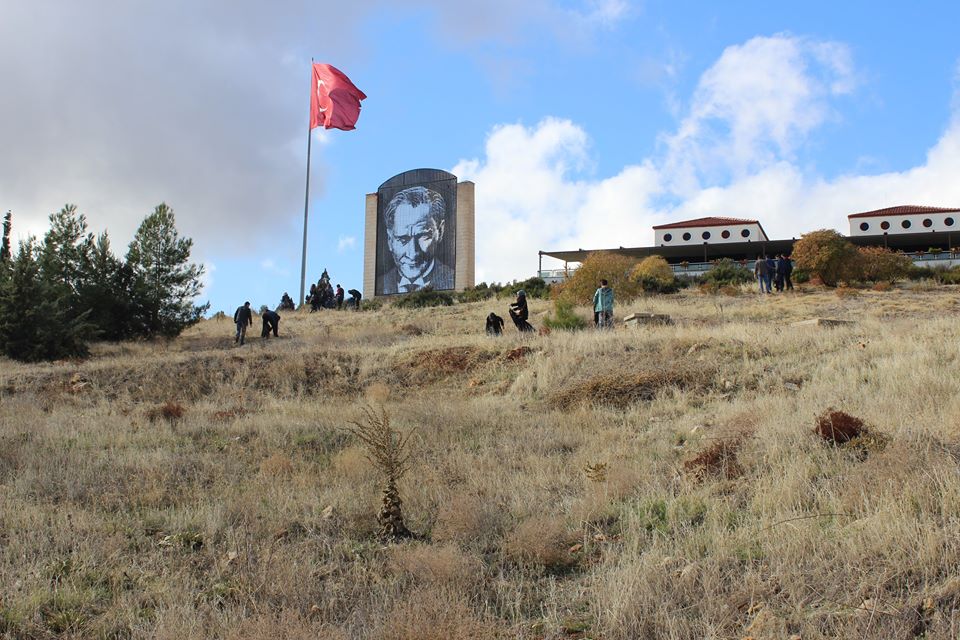 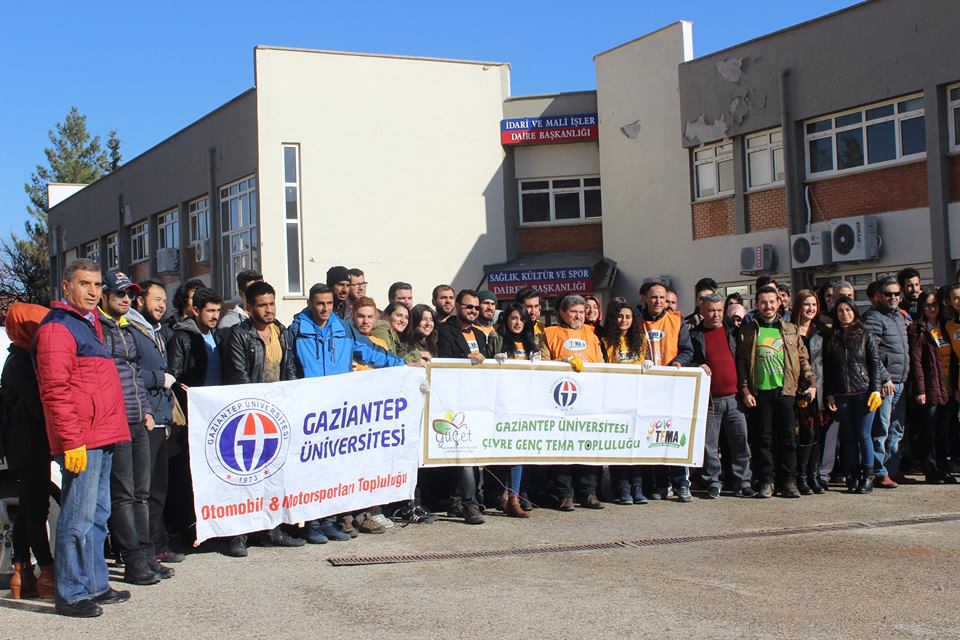 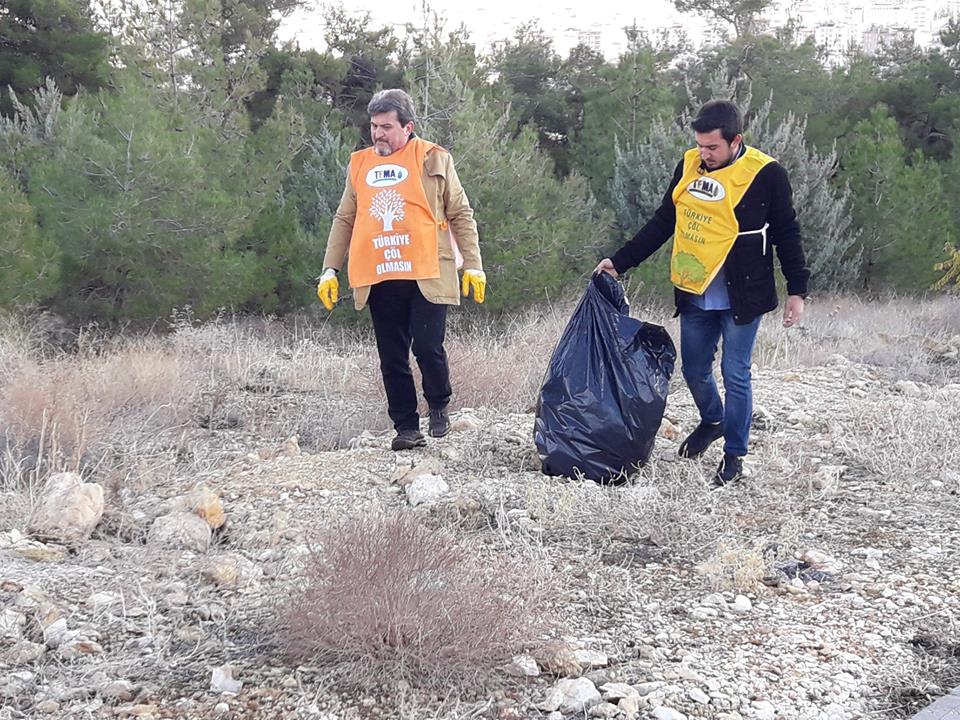 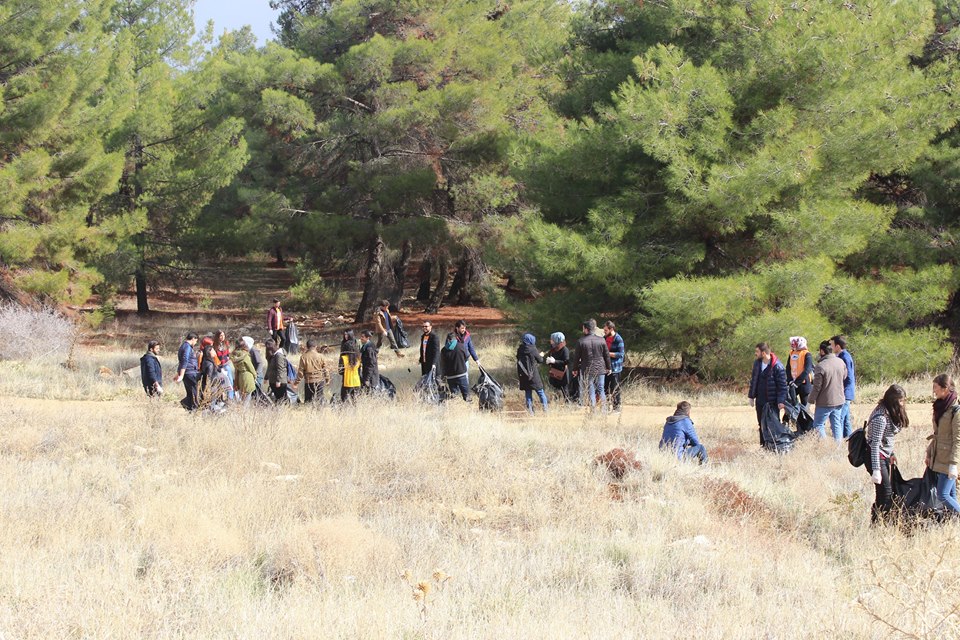 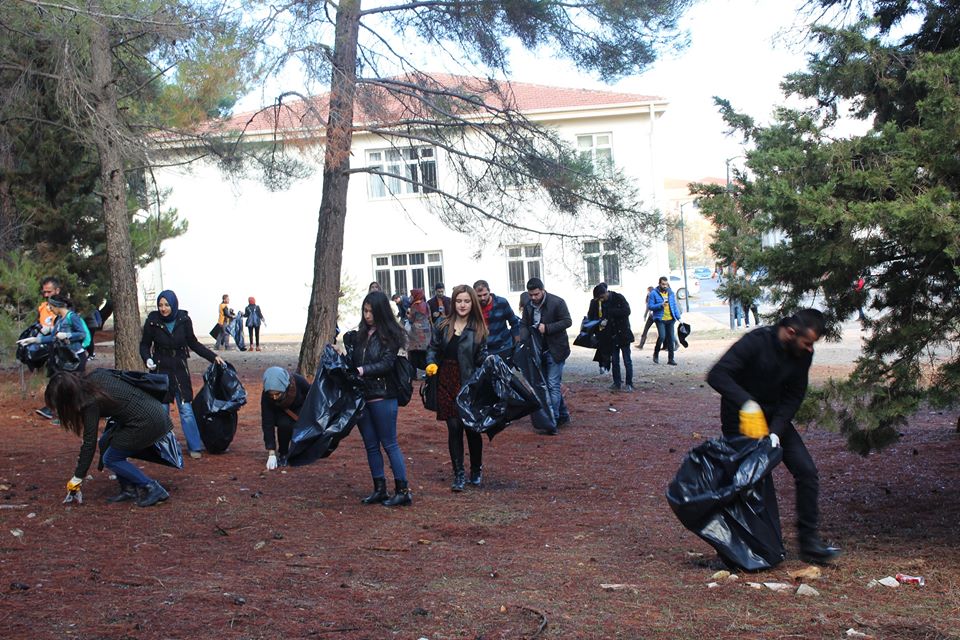 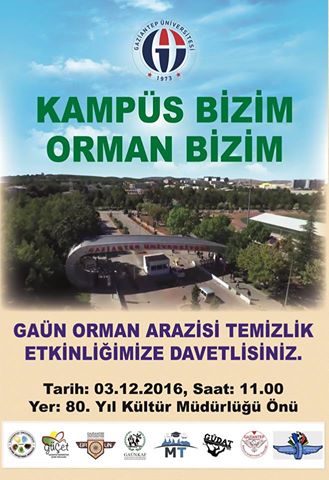 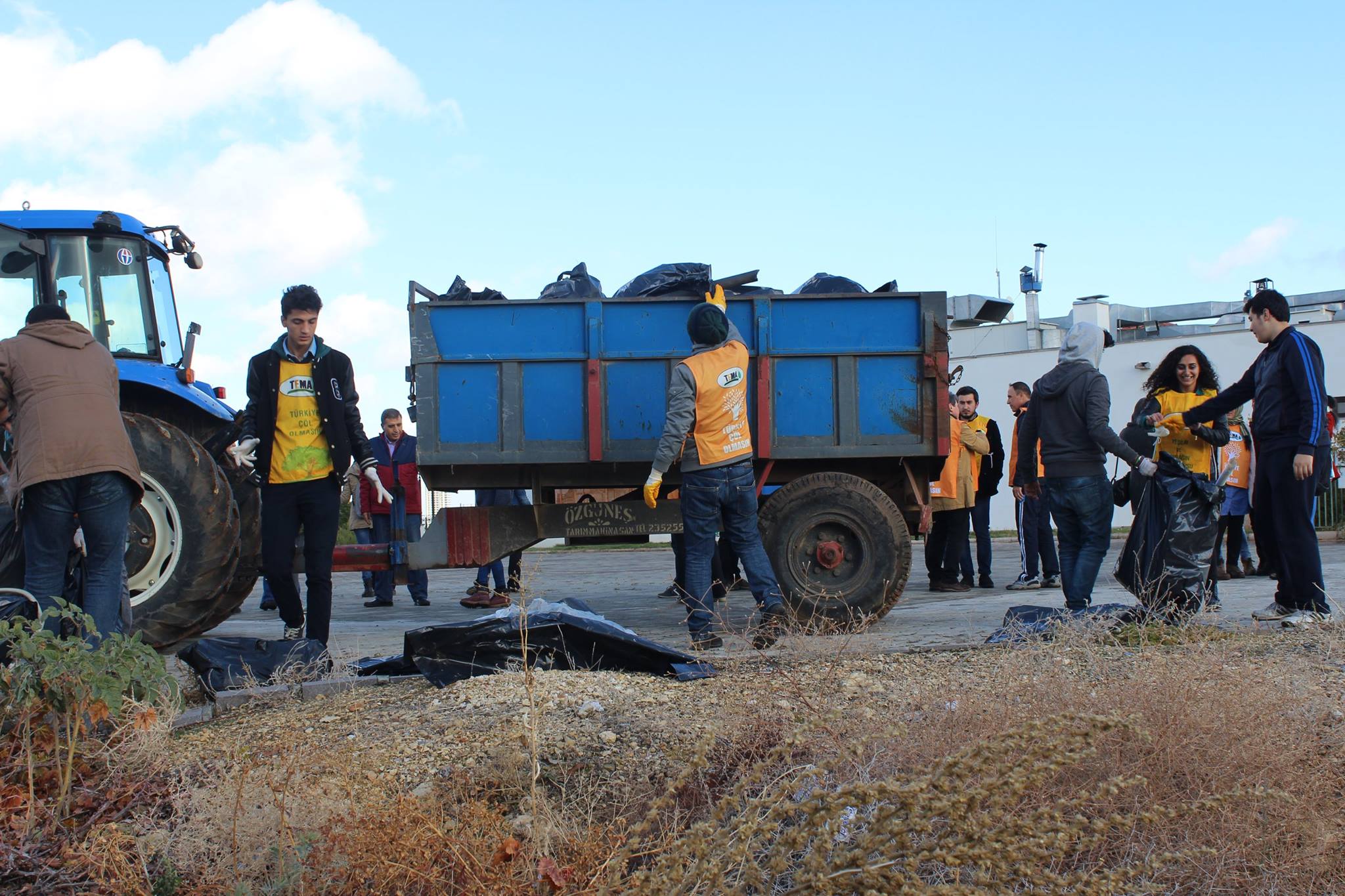 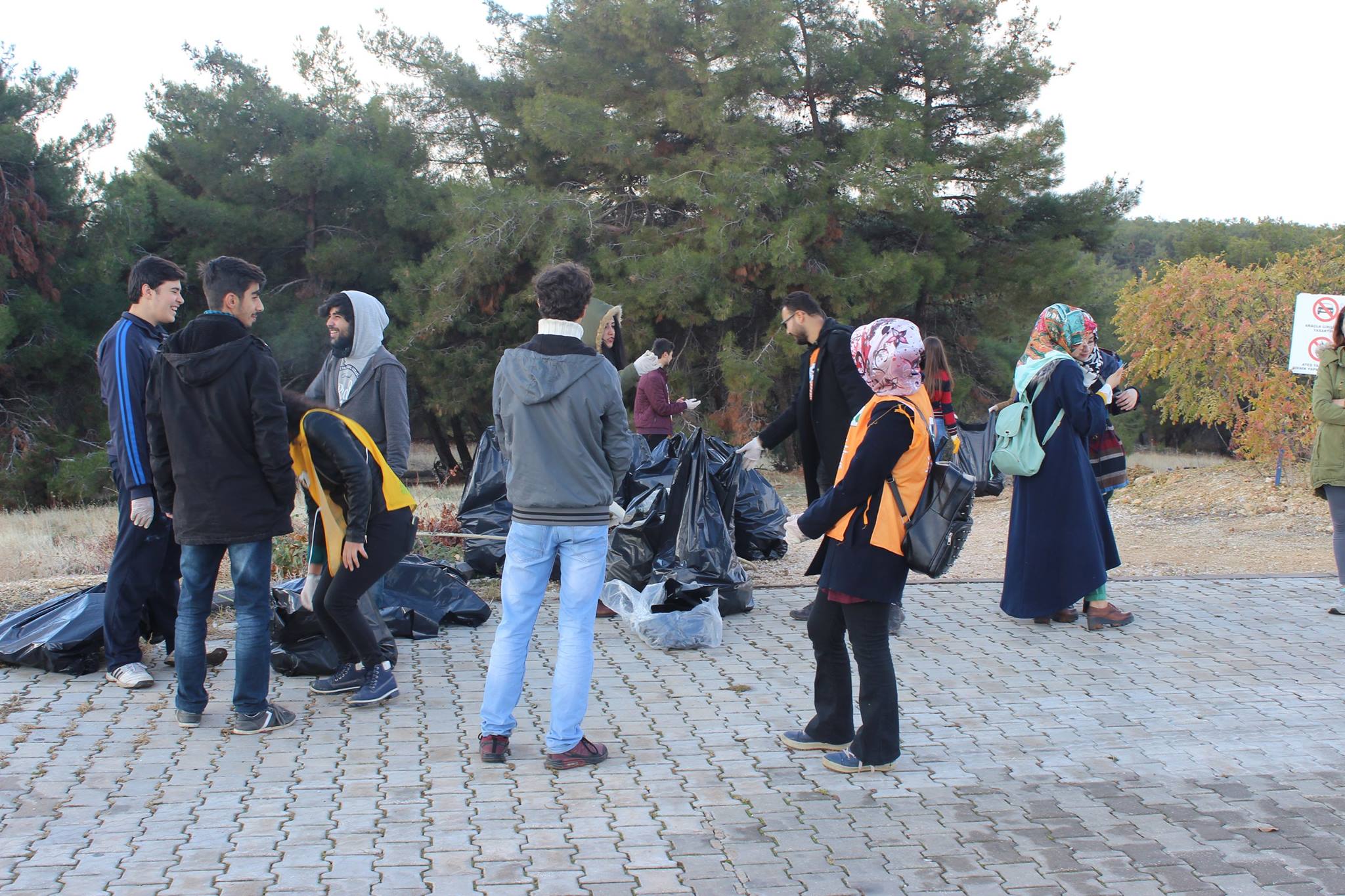 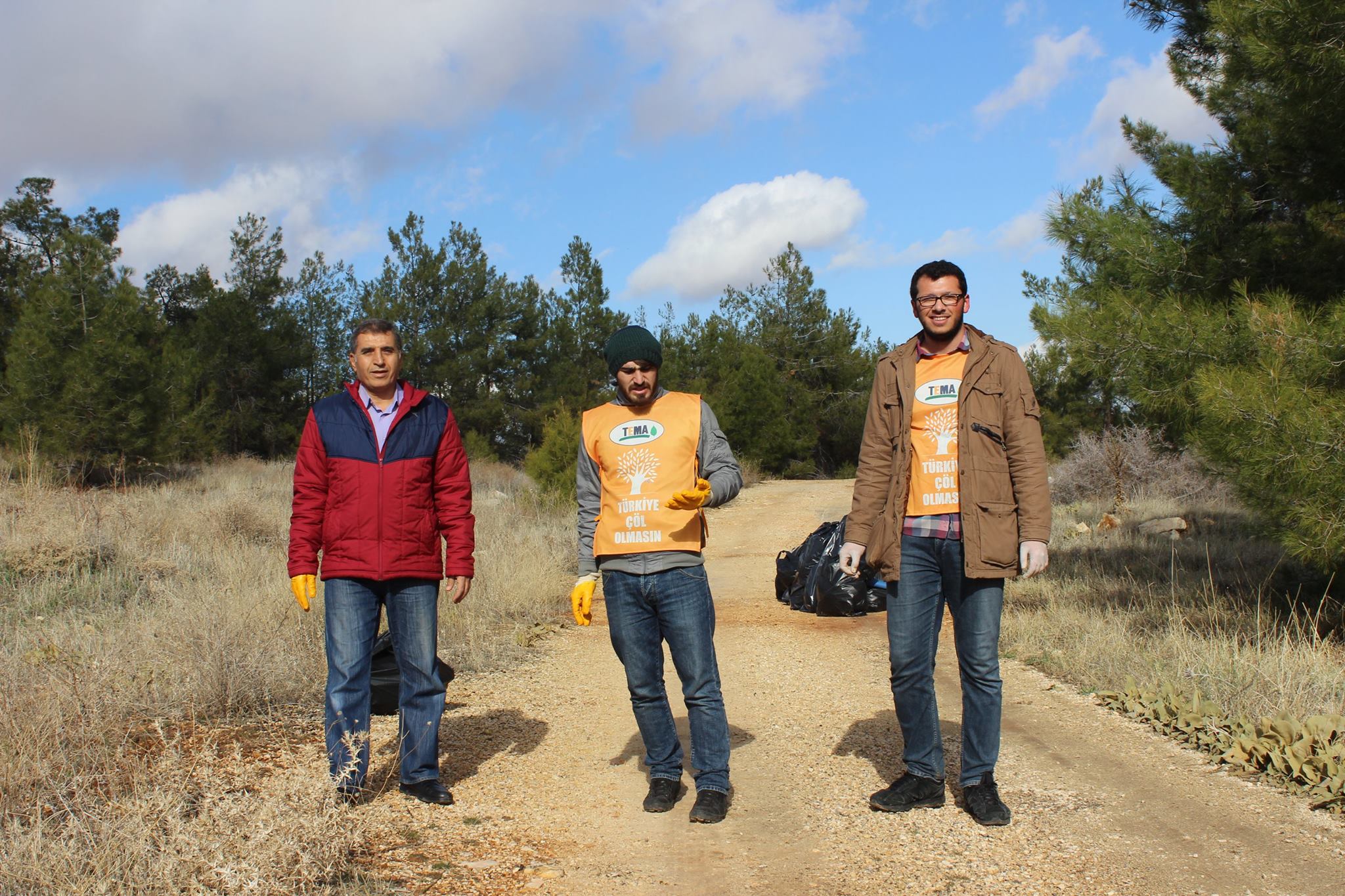 